Прилог 6.1,2,3Студијски програм основних академских студија грађевинарства на ГАФ у Нишу сагласан је са:University of Glasgow,Faculty: Engineering, Department: Civil Engineeringwww.civil.gla.ac.uk/ Czech Technical University in Prague,Faculty of Civil Engineering,www.fsv.cvut.cz/studente/bakalmag/bc/bce.php Politehnika Warszawska, Civil Engineeringwww.il.pw.edu.pl/index Politehnika Warszawska, Civil Engineeringwww.il.pw.edu.pl/index Strona głównaUwagaTa strona używa cookieKorzystając ze strony wyrażasz zgodę na używanie cookie, zgodnie z aktualnymi ustawieniami przeglądarki.Pokaż Politykę PrywatnościOKYou have declined cookies. This decision can be reversed.Reconsider Cookies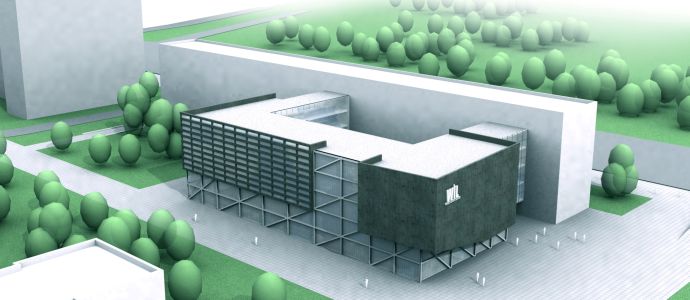 Mainpage slideshowa1.jpghttps://www.il.pw.edu.pl/images/slide/a1.jpga2.jpghttps://www.il.pw.edu.pl/images/slide/a2.jpga3.jpghttps://www.il.pw.edu.pl/images/slide/a3.jpga6.jpghttps://www.il.pw.edu.pl/images/slide/a6.jpgnowy1.jpghttps://www.il.pw.edu.pl/images/slide/nowy1.jpgnowy2.jpghttps://www.il.pw.edu.pl/images/slide/nowy2.jpgnowy3.jpghttps://www.il.pw.edu.pl/images/slide/nowy3.jpgnowy4.jpghttps://www.il.pw.edu.pl/images/slide/nowy4.jpgnowy5.jpghttps://www.il.pw.edu.pl/images/slide/nowy5.jpgKomunikat NewsFacultyDeansFaculty CouncilContactStructureThe Institute of Roads and BridgesThe Institute of Building EngineeringOther unitsStudiesStudy overviewUndergraduate (BSc)Graduate (MSc)Doctoral (PhD)AdmissionA A AFacultyUndergraduate (BSc)The Faculty of Civil Engineering was founded in 1915 but its tradition date back to the beginning of 18th century. Students are taught at the specialization of Civil Engineering (engineering, MSc and PhD studies). The Faculty also offers English-medium studies - Civil Engineering. Moreover, the didactic offer includes postgraduate studies - Management in Civil Engineering.The Faculty building is located at Armii Ludowej 16, here there are most lecture rooms and didactic and research laboratories. A great collection of the faculty library comprises over 9,500 books and 27 titles of Polish journals. Additionally, the library collects special publications, closely connected with the specializations.The Faculty employs 146 academic teachers, including 18 professors (10 titular professors) and 8 associate professors. The total number of students is over 2500. In the 90-year-long tradition of the Faculty, thousands of engineers graduated from it, and they have creatively used their knowledge in engineering work, as well as in research work in Poland and abroad.Scientific research conducted at the Faculty concentrates on the following fields: durability of materials and buildings structures, special concrete technologies, aspects of sustainable development in civil engineering, design and implementation of modern water- and chemically-proof insulations, energy audits and certificates, design, diagnostics and reinforcement of structures.The Faculty cooperates with many foreign universities, including the University of Michigan in the USA, Gedymin University of Technology in Vilnius, Moscow Academy of Civil Engineering and the Academy of Civil Engineering and Architecture in Dnieptropietrovsk, Liege University, Technical University (RWTH) in Aachen, Leuven Catholic University, Lubljana Research Institute (IRMA) and the Institute of Technology and Norms (NIST) in Gaithensburg.The first three years are common to all students. During the 4th year of study, most of the courses are associated with a particular specialization and the preparation of engineering diploma. Four specializations are currently offered:Civil Engineering StructuresConstruction Engineering and ManagementTransportation EngineeringEnergy Efficient BuildingsThe first three years are common to all students. During the fourth year most courses is associated with a particular specialization followed by an engineering diploma thesis. 1st Year: Calculus I&II, Algebra with Geometry, Physics, Chemistry, Building Materials I, Theoretical Mechanics, Descriptive Geometry I&II, Technical Drawing I&II, Surveying I&II, Information Technologies, Informatics I, Surveying Field Practice.2nd Year: Foreign Language, Introduction to Numerical Methods, Experimental Physics, Buildings Materials II, Informatics II, Strength of Materials I&II, Technology and Organization of Building Works I, Transportation Engineering I&II, Engineering Geology, Fundamentals of Building I&II, Timber Structures, Building Field Practice. 3rd Year: Foreign Language, Building Physics, Mechanics of Structures I&II, Technology and Organization of Building Works I, Basis of Economics, Basis of Organization and Management Construction, Soil Mechanics and Geotechnical Engineering I&II, Concrete Structures I&II, Metal Structures I&II, Geotechnical Field Practice. 4th Year: Humanity Elective Courses, Architecture and Urban Planning, Computer Methods in Civil Engineering, Fundamentals of Bridge Engineering, Basics of Underground Structures, Sanitary and Electrical Installations, Hydraulics and Hydrology, Diploma Profiles, Dissertation, Diploma Examination.